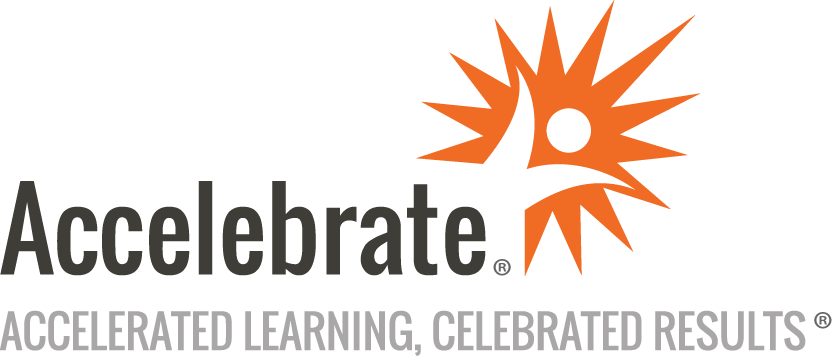 The Evolution of Data Science RolesCourse Number: DATA-130WA
Duration: 1 dayOverviewThis Evolution of Data Science Roles training course teaches the various roles, responsibilities, and interactions among data engineers, machine learning engineers, data analysts, AI engineers, DevOps engineers, and data architects. In addition, this course covers the skills and tools required for each role and discusses the future of data science roles.PrerequisitesBasic knowledge of statistics and programming concepts (e.g., familiarity with common programming languages like Python or R)An understanding of data analysis fundamentals, such as data cleaning and visualization techniquesSome awareness of machine learning concepts and algorithms is beneficial but not requiredPrior exposure to basic data management principles and tools (e.g., databases and SQL) is helpful but not requiredMaterialsAll Data Science training students receive comprehensive courseware.Software Needed on Each Student PCA modern web browser and an Internet connection.ObjectivesUnderstand the evolution and significance of Data Science rolesIdentify the responsibilities and skills required for each specialized roleGain insights into the tasks, tools, and techniques used in each roleExplore the collaborations and interactions between different Data Science rolesDiscuss the impact of these roles on data-driven decision-making and business outcomesRecognize potential career opportunities and paths within the Data Science domainOutlineIntroduction to Data Science Roles Overview of the history and evolution of Data Science rolesUnderstanding the intersection of statistical modeling, computer science, and data analysisImportance and relevance of specialized roles in the Data Science domainThe Data Scientist Role Exploring the origins and responsibilities of Data ScientistsData extraction, cleaning, and analysis techniquesIncorporating machine learning models and predictive analyticsA/B testing and implementing solutions in production applicationsThe Data Engineer Role Understanding the need for a bridge between raw data and Data ScientistsResponsibilities of Data Engineers in data collection, storage, and processingWorking with big data tools like Hadoop and SparkManaging databases and ETL (Extract, Transform, Load) toolsThe Machine Learning Engineer Role Introduction to Machine Learning Engineers and their role in AI advancementsDesigning, implementing, and maintaining machine learning systemsLeveraging advanced statistical skills and deep learning techniquesCollaboration with Data Scientists to take models from conception to productionThe Data Analyst Role The specialization of Data Analysts within the Data Science fieldInterpreting data and performing statistical analysisProviding ongoing reports and actionable insightsDistinction from Data Scientists in complexity of models vs. operational decision-making focusThe AI Engineer Role Overview of the recent emergence of AI Engineers in the Data Science ecosystemCombining software engineering skills with AI and machine learning principlesBuilding and maintaining AI systems, programming and training modelsDevOps and Architects in Data Science Understanding the roles of DevOps Engineers and Data ArchitectsStreamlining operations and processes, automating deploymentsData management infrastructure design and ensuring data quality/securityIntegration of these roles in maintaining and improving data science operationsFuture TrendsRecap of the evolving Data Science roles and their importanceDiscussion on the growing significance of data in various industriesTrends and potential future developments in Data Science rolesConclusion